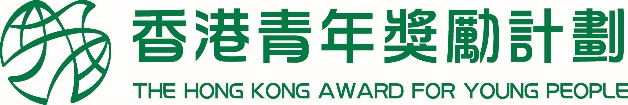 Adventure Gold - 金章級野外鍛鍊科獨木舟地質探索之旅22/23報名表*如參加者未滿18歲則需要由監護人/家長簽署                           中文姓名英文姓名性別出生日期聯絡電話電郵地址聯絡地址執行處執行處支部獨木舟資歷 (如有)證書號碼緊急聯絡人(監護人/家長)(監護人/家長)(監護人/家長)(監護人/家長)(監護人/家長)姓名關係聯絡電話申請人簽署申請人簽署日期*監護人/家長簽署*監護人/家長簽署*監護人/家長簽署日期